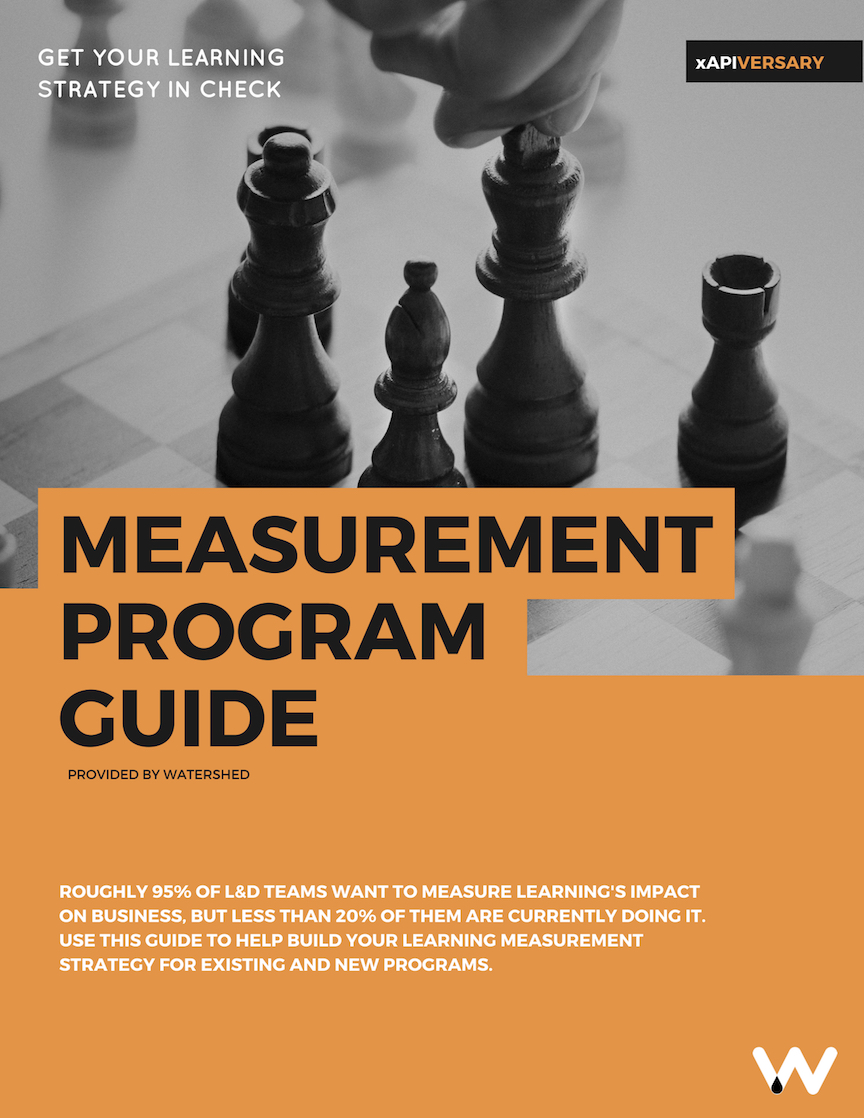 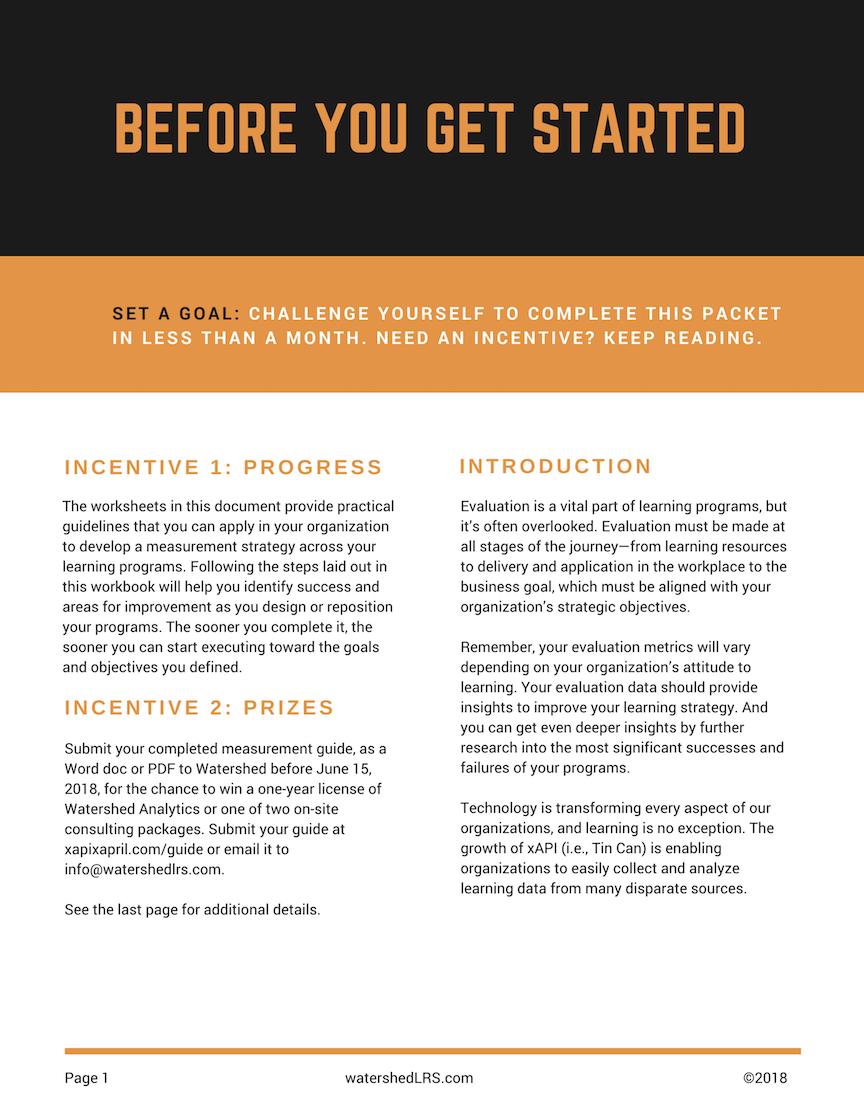 Step 1: Learning Evaluation, Align 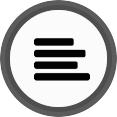 Identify program goals and evaluate alignment with strategic priorities.
If your program has multiple goals, repeat this sheet for each goal. What's the goal of the program? (prior to considering alignment) Which organizational priority/priorities does this goal support? On a scale of 1 to 10, how well aligned is the program goal to the priority/priorities you listed? Check one.How can you adjust your program goal to create greater alignment? Write the new program goal below. Using a different color/symbol, update your alignment rating on the chart above.Given the level of alignment to strategic priorities, should the program go ahead? Select one. If you chose “Yes,” but didn’t rate alignment as 9 or 10, justify the reasons for proceeding with the program. Otherwise, explain the reasons for your final alignment rating.Example Step 1: Learning Evaluation, AlignIdentify program goals and evaluate alignment with strategic priorities.If your program has multiple goals, repeat this sheet for each goal.What’s your program’s goal? (prior to considering alignment)Which organizational priority/priorities does that goal support?On a scale of 1 to 10, how well aligned is the program goal to the priority/priorities you listed? Select one.How can you adjust your program goal to create greater alignment?Write the new program goal below. Using a different color, put a new tick on the chart above.Given the level of alignment to strategic priorities, should the program go ahead? Select one.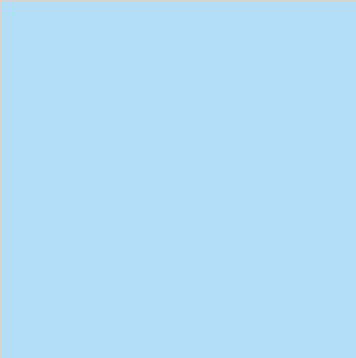 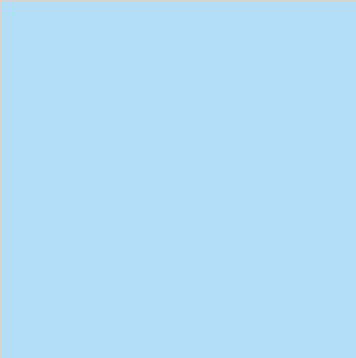 If you chose “Yes,” but didn’t rate alignment as 9 or 10, justify the reasons for proceeding with the program. Otherwise, explain the reasons for your final alignment rating.Step 2: Learning Evaluation, Define 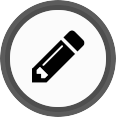 Identify success metrics most appropriate to the organization. Complete one of these sheets for each relative metric. Reference the level and category key below the chart. Don’t worry about feasibility yet; you will prioritize and reduce this list in Step 4.Step 3: Learning Evaluation, Discover (optional)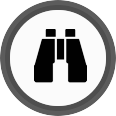 Identify what learning is already happening in your organization that supports the program’s goals.

To help direct research during the discovery step, answer these questions about the learning activities that relate to your program's goals—including both learning that might support or undermine the program's goal.What learning activities do you already know about within your organization?Ask learners about the learning they've completed in areas that you may not have known about.Which teams, departments, and/or individuals are successful in areas relating to program goals?What are the reasons for that success? Can any of these positive learning experiences be replicated? Can that expertise be shared?Example Step 3: Learning Evaluation, DiscoverIdentify what learning is already happening in your organization that supports the program’s goals.To help direct research during the discovery step, answer these questions about the learning activities that relate to your program's goals—including both learning that might support or undermine the program's goal.What learning activities do you already know about within your organization?Ask learners about the learning they've completed in areas that you may not have known about.Which teams, departments, and/or individuals are successful in areas relating to program goals?What are the reasons for that success? Can any of these positive learning experiences be replicated? Can that expertise be shared?Step 4: Learning Evaluation, Design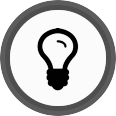 Design how evaluation metrics will be captured, aggregated, and displayed. Complete a copy of this worksheet for each metric identified in Step 2, Define.Use this worksheet to prioritize and ensure a good spread of metrics.Metric Name/Topic:At what level or area does the metric operate? Select all that apply. During what stage of the program will the metric be captured? Select all that apply. Technical question: How will data be captured? Outline all possible options and choose one.If you're unsure how to answer, ask your Watershed contact for help. Use the next page if you need more space.How important is this metric compared to others you’ve identified? Select one.How much time is required to capture this metric compared to others you’ve identified? Select one.How much cost is required to capture this metric compared to others you’ve identified? Select one. Use this extra space to list options for data capture. Step 5: Learning Evaluation, MonitorContinually monitor success and progress toward the program goal.Use this sheet as a reminder to monitor your evaluation metrics throughout your project and take appropriate action. Decide how often you will check metrics (e.g., daily, twice a week, or once a week).  Record any action(s) required to improve metrics and then mark the actions as complete. Want to take your learning evaluation program even further? Visit our website for two additional learning evaluation steps! Keep in mind, Steps 6 and 7 are not required when submitting your plan.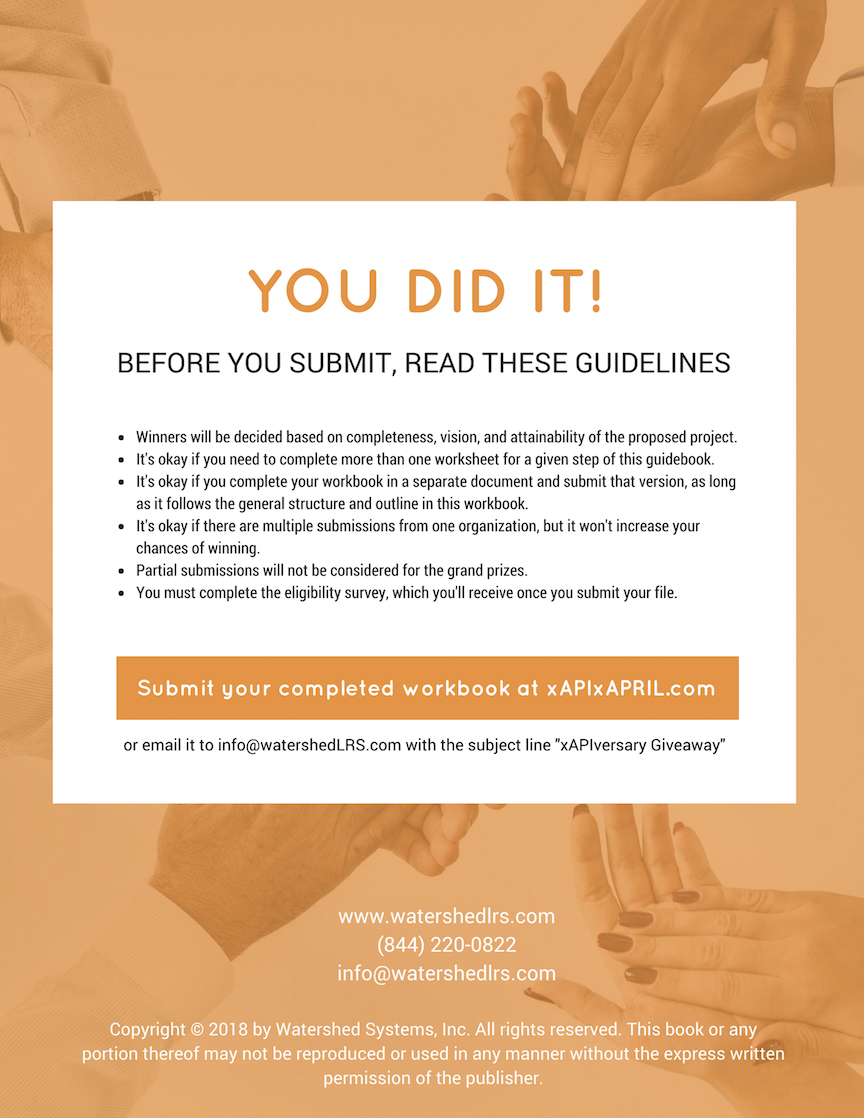 Vague or no link Vague or no link Vague or no link Some overlap Some overlap Some overlap Mostly overlapping Mostly overlapping Mostly overlapping Fully aligned Fully aligned 0 1 2 3 4 5 6 7 8 9 10 Vague or no linkVague or no linkVague or no linkSome overlapSome overlapSome overlapMostly overlappingMostly overlappingMostly overlappingFully alignedFully aligned012345678910✓✓MetricMetric LevelMetric CategoryMetric TitleData SourceStakeholders
(and their associated metrics)Metric LevelsMetric Categories•	Overall achievement of project goals•	Improvements in job performance•	Improvements in knowledge & competency•	Delivery & discoverability of learning experiences•	Usage & quality of content Category 1: Learning Experiences (understand more about specific learning activities)Category 2: Learner (understand more about a person or group engaged in activities where learning is an output)Category 3: Learning Program (understand how an overall learning program is performing)Project goals Job performance Knowledge Delivery Quality Pre-training Training Post-training Application Post-application ♥ ♥♥ ♥♥♥ ♥♥♥♥ ♥♥♥♥♥$ $$ $$$ $$$$ $$$$$ DateWhich metrics have cause for concern?Which metrics have cause for concern?Actions RequiredDoneDateMetricValueActions RequiredDone